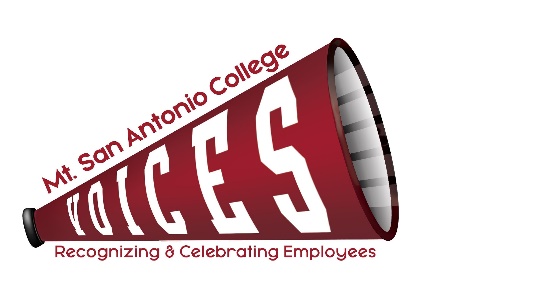 VOICESVOICESVOICESVOICESLoralyn Isomura – Appointed by CSEA 262Ralph Jagodka – Appointed by Faculty AssociationEva Figueroa – Appointed by Classified Senate (Co-chair)Ruben Flores – Appointed by CSEA 651Lianne Greenlee – POD DirectorMelissa Cone – Appointed by ConfidentialsMaria Estrada – Appointed by Academic SenateNicole Blean – Appointed by Management SteeringJulie Laverty – Member At-Large, Appointed by the PresidentGuest: Marlene EspinaITEM DISCUSSIONOUTCOMEMinutesDecember minutesWay to Go, JoeFinancial Aid to CustodialShout OutsBuilding assignments updateValentine’s Day EventThursday, February 14, 3-4pm. Need to confirm time.Night/Evening Shift RecognitionMarch 1 is Employee Appreciation Day. Distribute cookies 1st week of spring semester?“Without you, we would crumble” 2018-19 Goals Check-inCommittee website up-to-dateExpand recognition effort(s) for faculty and managers via Academic Senate/Faculty Association and Management Steering committeeIncrease recognition outreach and opportunities for night-shift classified employeesSecure an on-campus resource(s) for the manufacture of award trophiesNext MeetingTuesday, February 12, 2018 – 12:30-1:30 pm – POD, Innovation Room, 6-144Tuesday, February 12, 2018 – 12:30-1:30 pm – POD, Innovation Room, 6-144TOPICS FOR FUTURE MEETINGSTOPICS FOR FUTURE MEETINGSRepository